П О С Т А Н О В Л Е Н И Е	В соответствии с Положением о наградах и почётных званиях Петропавловск-Камчатского городского округа от 24.07.2008 № 51-нд,     Решением Городской Думы Петропавловск-Камчатского городского округа от 01.06.2011 № 395-нд «О представительских расходах и расходах, связанных с приобретением подарочной и сувенирной продукции в Городской Думе Петропавловск-Камчатского городского округа»,     ПОСТАНОВЛЯЮ:наградить Почётной грамотой Главы Петропавловск-Камчатского городского округа (в рамке).За многолетний добросовестный труд, высокий профессионализм, большой личный вклад в воспитание подрастающего поколения, педагогическое мастерство, ответственность и в честь праздника Международный женский день:За добросовестный труд, профессионализм, большой личный вклад в воспитание подрастающего поколения, ответственность и в честь праздника Международный женский день:ГлаваПетропавловск-Камчатского городского округа                                                                               В.А. Семчев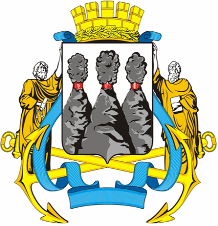 ГЛАВАПЕТРОПАВЛОВСК-КАМЧАТСКОГОГОРОДСКОГО ОКРУГА « 09 » февраля  2012 г.  № 11О награждении работников МАОУ «Гимназия № 39»  КирилловуЛарису Леонидовну-  педагога дополнительного образования  муниципального автономного образовательного учреждения Петропавловск-Камчатского городского округа  «Гимназия № 39»;МарченкоСветлану Анатольевну- учителя русского языка и литературы муниципального автономного образовательного учреждения Петропавловск-Камчатского городского округа  «Гимназия № 39»;МилашевиченеЛарису Георгиевну- заместителя директора по учебно-воспитательной работе муниципального автономного образовательного учреждения Петропавловск-Камчатского городского округа  «Гимназия № 39»;ХлопцевуОльгу Ивановну- учителя русского языка и литературы муниципального автономного образовательного учреждения Петропавловск-Камчатского городского округа  «Гимназия № 39»;ШитовуИрину Владимировну- учителя начальных классов муниципального автономного образовательного учреждения Петропавловск-Камчатского городского округа  «Гимназия № 39».БутенкоОльгу Анатольевну-  педагога - библиотекаря  муниципального автономного образовательного учреждения Петропавловск-Камчатского городского округа  «Гимназия № 39»;ГончаровуИрину Вячеславовну- учителя начальных классов муниципального автономного образовательного учреждения Петропавловск-Камчатского городского округа  «Гимназия № 39»;КоломасовуОльгу Николаевну-  педагога дополнительного образования  муниципального автономного образовательного учреждения Петропавловск-Камчатского городского округа  «Гимназия № 39»;КривзунИрину Александровну-  учителя английского языка  муниципального автономного образовательного учреждения Петропавловск-Камчатского городского округа  «Гимназия № 39»;РябушенкоГалину Николаевну- учителя начальных классов муниципального автономного образовательного учреждения Петропавловск-Камчатского городского округа  «Гимназия № 39».